TRABAJO 1º BCS 28 DE ABRIL:1º REALIZAR LOS EJERCICIOS 2c y 2 d DE LA PÁGINA 199:AYUDA: SOLUCIÓN APARTADOS 2e Y 2f (PÁGINA 199)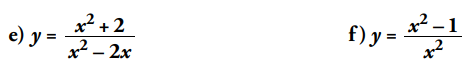 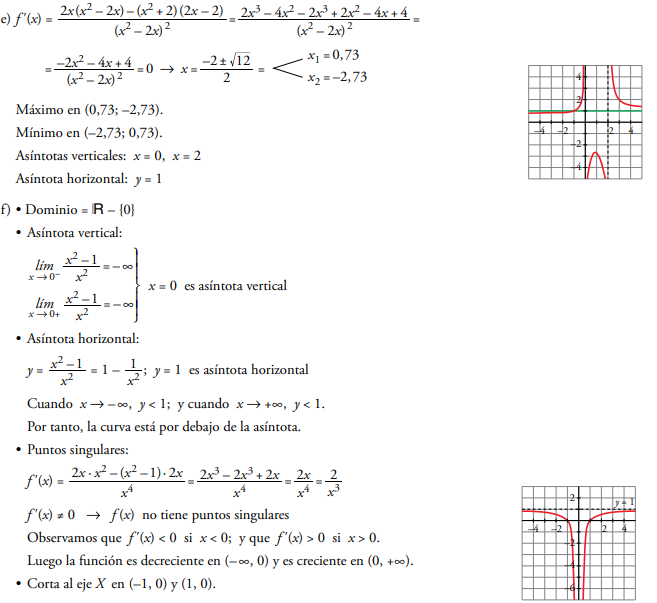 